MODULO DI AUTOVALUTAZIONE DEI DIPENDENTI		 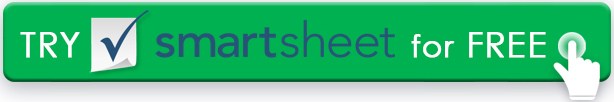 INFORMAZIONI SUI DIPENDENTIINFORMAZIONI SUI DIPENDENTIINFORMAZIONI SUI DIPENDENTIINFORMAZIONI SUI DIPENDENTIINFORMAZIONI SUI DIPENDENTIINFORMAZIONI SUI DIPENDENTINOME DEL DIPENDENTEDIPARTIMENTOID DIPENDENTEPOSIZIONE RICOPERTAPERIODO DI REVISIONEPERIODO DI REVISIONEDATA DEL RIESAMEDATA DEL RIESAMERESPONSABILITÀ ATTUALIRESPONSABILITÀ ATTUALIRESPONSABILITÀ ATTUALIRESPONSABILITÀ ATTUALIRESPONSABILITÀ ATTUALIRESPONSABILITÀ ATTUALIElenca le responsabilità chiave.Elenca le responsabilità chiave.Elenca le responsabilità chiave.Elenca le responsabilità chiave.Elenca le responsabilità chiave.Elenca le responsabilità chiave.Valuta le tue prestazioni in relazione alle tue responsabilità chiave.Valuta le tue prestazioni in relazione alle tue responsabilità chiave.Valuta le tue prestazioni in relazione alle tue responsabilità chiave.Valuta le tue prestazioni in relazione alle tue responsabilità chiave.Valuta le tue prestazioni in relazione alle tue responsabilità chiave.Valuta le tue prestazioni in relazione alle tue responsabilità chiave.OBIETTIVI PRESTAZIONALIOBIETTIVI PRESTAZIONALIOBIETTIVI PRESTAZIONALIOBIETTIVI PRESTAZIONALIOBIETTIVI PRESTAZIONALIOBIETTIVI PRESTAZIONALIElenca le prestazioni e gli obiettivi di lavoro.Elenca le prestazioni e gli obiettivi di lavoro.Elenca le prestazioni e gli obiettivi di lavoro.Elenca le prestazioni e gli obiettivi di lavoro.Elenca le prestazioni e gli obiettivi di lavoro.Elenca le prestazioni e gli obiettivi di lavoro.Valuta le tue prestazioni in relazione alle prestazioni e agli obiettivi di lavoro precedentemente impostati.Valuta le tue prestazioni in relazione alle prestazioni e agli obiettivi di lavoro precedentemente impostati.Valuta le tue prestazioni in relazione alle prestazioni e agli obiettivi di lavoro precedentemente impostati.Valuta le tue prestazioni in relazione alle prestazioni e agli obiettivi di lavoro precedentemente impostati.Valuta le tue prestazioni in relazione alle prestazioni e agli obiettivi di lavoro precedentemente impostati.Valuta le tue prestazioni in relazione alle prestazioni e agli obiettivi di lavoro precedentemente impostati.VALORI FONDAMENTALIVALORI FONDAMENTALIVALORI FONDAMENTALIVALORI FONDAMENTALIVALORI FONDAMENTALIVALORI FONDAMENTALIValuta le tue prestazioni in relazione ai valori fondamentali.Valuta le tue prestazioni in relazione ai valori fondamentali.Valuta le tue prestazioni in relazione ai valori fondamentali.Valuta le tue prestazioni in relazione ai valori fondamentali.Valuta le tue prestazioni in relazione ai valori fondamentali.Valuta le tue prestazioni in relazione ai valori fondamentali.COMMENTI E APPROVAZIONECOMMENTI E APPROVAZIONECOMMENTI E APPROVAZIONECOMMENTI E APPROVAZIONECOMMENTI E APPROVAZIONECOMMENTI E APPROVAZIONEIncludi eventuali commenti aggiuntivi.Includi eventuali commenti aggiuntivi.Includi eventuali commenti aggiuntivi.Includi eventuali commenti aggiuntivi.Includi eventuali commenti aggiuntivi.Includi eventuali commenti aggiuntivi.FIRMA DEI DIPENDENTIDISCONOSCIMENTOTutti gli articoli, i modelli o le informazioni fornite da Smartsheet sul sito Web sono solo di riferimento. Mentre ci sforziamo di mantenere le informazioni aggiornate e corrette, non rilasciamo dichiarazioni o garanzie di alcun tipo, esplicite o implicite, circa la completezza, l'accuratezza, l'affidabilità, l'idoneità o la disponibilità in relazione al sito Web o alle informazioni, agli articoli, ai modelli o alla grafica correlata contenuti nel sito Web. Qualsiasi affidamento che fai su tali informazioni è quindi strettamente a tuo rischio.